ASSIST (Autism & Sensory Support in Staffordshire) - NMH Rates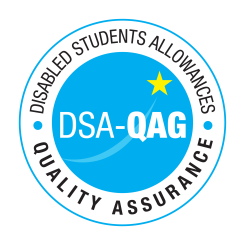 Period covered - 01/07/2018 through to 31/03/2019  The table below shows NMH rates. The greyed out cells indicate that the NMH provider does not offer these services. Note: NMH Support Rates shown per hour in the table below.Standard Rate (in-person)Standard Rate (in-person)Standard Rate (in-person)Distance Learning only (in-person, in-homeDistance Learning only (in-person, in-homeDistance Learning only (in-person, in-homeRemote Delivery (e.g. Facetime/Skpe or similar) OnlyRemote Delivery (e.g. Facetime/Skpe or similar) OnlyRemote Delivery (e.g. Facetime/Skpe or similar) OnlyBand 1 Support AssistantsNetVATTotalNetVATTotalNetVATTotalPractical Support Assistant19.00019.00Library Support Assistant19.00019.00Reader19.00019.00Scribe19.00019.00Workshop / Laboratory Assistant21.50021.50Sighted Guide21.50021.50Proof Reader / text checker19.00019.00Band 2 Enhanced Support AssistantsStudy Assistant 21.50021.50Examination Support Worker21.50021.50Note Taker21.50021.50Band 3 Specialist Enabling SupportCommunication Support Worker42.00042.00Lip SpeakerSpecialist Note taker (Deaf/Hard of Hearing students) including Electronic Note Taker and Speech to Text Reporter40.00040.00Specialist Note taker (VI students) including Braille40.00040.00Specialist Transcription Service32.00032.00Mobility Trainer42.00042.00Band 4 Specialist Access and Learning FacilitatorsSpecialist Mentor – Mental HealthSpecialist Mentor – ASSpecialist 1:1 Study Skills Support - SpLDSpecialist 1:1 Study Skills Support - ASBSL Interpreter - includes Interpreter for the deaf or Deafblind People57.00057.00Assistive Technology TrainerSpecialist Support Professional for Deaf students65.00065.00Specialist Support Professional for students with Vision Impairment65.00065.00Specialist Support Professional for students with Multi-sensory impairment (MSI)65.00065.00